Use of Natural Gas in Biosafety CabinetsIntroduction: The Wayne State University Biosafety Program actively discourages the use of open flames and natural gas in Biosafety Cabinets (BSCs).  BSCs provide a near-sterile work environment through the laminar flow of HEPA filtered air over the interior work  surface.  The introduction of an open flame into this environment disrupts the laminar air flow, which compromises protection to the worker and the sterility of the product.  In addition, the use of natural gas/open flames in this environment has resulted in a number of accidents in academic research institutions.  If such equipment is deemed essential to research activities, then Principal Investigators are responsible for reviewing such practices and taking steps to mitigate the risks involved.Risks:Open flames and excessive heat can: disrupt airflow, resulting in:increased exposure risk to the researcherincreased potential for product contaminationdamage HEPA filters, or melt the adhesive sealing the filter in place, leading to loss of BSC integrity and expensive repairsdegrade reagentsreduce viability of agents/cell linescreate an uncomfortable work environment Use of natural gas can rapidly generate an explosive environment within a BSC, where air is recirculated.Alternatives:As in all cases, it is the PI’s responsibility to review research activities and employ safer strategies whenever warranted.  In this case, these alternatives include:Disposable loops/spreadersElectric Bunsen burners 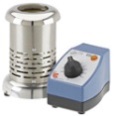 Electric incinerators 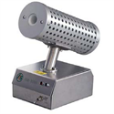 Hot bead sterilizers 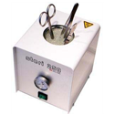 Regulatory requirements:Are there any regulations that prohibit use of a Bunsen burner or natural gas in a BSC?Currently, no such regulations exist.  However, the CDC and the NIH have addressed this, stating that “open flames are not required in the near microbe free environment of a BSC”1 and should only be utilized when “deemed absolutely necessary”.  The NSF/ANSI standard 49 addresses the plumbing of gas to a service valve in the BSC stating that “this practice should be avoided”2 due to the reasons outlined above.BSC manufacturers do not recommend the use of natural gas and state that:such use is “at your own risk”3they do not endorse the use of flammable gases within the BSCs under any conditions4the best solution to this problem is the elimination of flammable gas use with BSCs4Further methods to mitigate riskIf, after consultation with the WSU Biosafety Group, it is determined that an open flame, or plumbed gas is essential to your research activities, safer alternatives to the traditional Bunsen burner are available, e.g.:Safety lab gas burners Touch-o-matic Bunsen burnersIn addition, ensure that the following safety steps are taken:Use the correct tubing (butyl rubber hose)Place the unit to the rear of the BSC in order to minimize the effects on laminar air flowMinimize the amount of flammable material present in the work areaEnsure that an external gas shut off valve is installed, accessible, and that lab personnel are appropriately trainedResources:Biosafety in Microbiological and Biomedical Laboratories, 5th EditionNSF/ANSI Standard 49 – 2008:  Biosafety Cabinetry: Design, Construction, Performance, and Field CertificationNuaire Technical Bulletin: Use of Natural Gas/Bunsen Burner within a Biological Safety Cabinet The Baker Company, Technical Bulletin:  The Use of Flammable Gas in a Biological Safety Cabinet